                                                                       ПРОЄКТ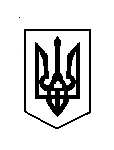 ЛИХІВСЬКА  СЕЛИЩНА РАДА СЕСІЯ ВОСЬМОГО СКЛИКАННЯР І Ш Е Н Н Я______________ року                          смт. Лихівка                            №   –  /VІІІПро встановлення єдиного податку для фізичних осіб - підприємців, які здійснюють свою діяльність на території Лихівської територіальної громади   Керуючись ст.7, 10, 12, 291-300 Податкового  Кодексу  України,     ст. ст. 26, 59   Закону  України  « Про місцеве  самоврядування   в  Україні»,  враховуючи   висновок  постійної комісії з фінансово-економічних питань, бюджету, планування,   соціально – економічного розвитку, інвестицій селищна  рада     в и р і ш и ла:1.Встановити з 2022 року для фізичних  осіб – підприємців, які  здійснюють  на території  Лихівської  територіальної громади,  єдиний податок.2. Об’єкт, база оподаткування, податковий період, порядки обчислення суми податку, обчислення сум податку у разі зміни власника об’єкта  оподаткування, строк та порядок сплати податку визначаються згідно зі ст. 291-300 Податкового кодексу України.     3. Встановити  ставки єдиного податку для платників,  які  здійснюють  на території  Лихівської територіальної громади   свою  діяльність залежно від  виду господарської діяльності з розрахунку  на календарний місяць згідно з додатком 1 до даного рішення:-   для  першої групи  платників - у відсотках  (фіксовані ставки) до розміру  прожиткового мінімуму для працездатних осіб, встановленого законом  на   1 січня податкового (звітного) року;-  для  другої групи - у відсотках (фіксовані ставки) до розміру мінімальної заробітної плати, встановленої законом на 1 січня податкового (звітного) року.    4. Дане рішення оприлюднити на офіційному сайті Лихівської територіальної громади: lykhivska.otg.dp.gov.ua та на стенді в приміщенні адмінбудівлі Лихівської селищної ради.    5. Дане рішення  набирає чинності   з 01 січня 2022 року.     6. Контроль за виконаням даного рішення покласти на виконавчий комітет селищної ради та постійну комісію з фінансово-економічних питань, бюджету, планування, соціально – економічночного розвитку, інвестицій (ЩЕРБАК)Селищний   голова                                                                  Лариса САВЧЕНКО                                                                              Додаток 1                                                                              до  рішення   селищної ради                                                                                     від    року № -VІІІ.Секретар  селищної ради                                                                             Л.МОЦЯКАНАЛІЗ РЕГУЛЯТОРНОГО ВПЛИВУПРОЕКТУ РІШЕННЯ  ЛИХІВСЬКОЇ СЕЛИЩНОЇ РАДИ«Про  встановлення  єдиного податку  для фізичних осіб-підприємців, які  здійснюють свою  діяльність  на території    Лихівської  територіальної  громади»Аналіз регуляторного впливу проекту рішення Лихівської селищної ради «Про  встановлення  єдиного податку  для фізичних осіб-підприємців, які  здійснюють свою  діяльність  на території   Лихівської  територіальної  громади» підготовлено згідно з вимогами Закону України „Про засади державної регуляторної політики у сфері господарської діяльності”, Методики проведення аналізу впливу регуляторного акту, затвердженої постановою Кабінету Міністрів України від 11.03.2004 № 308.Визначення та аналіз проблеми на вирішення якої спрямоване державне  регулювання.Згідно зі статтею 10 та пунктом 12.3 статті 12 Податкового кодексу України законодавчо закріплено право органів місцевого самоврядування встановлювати місцеві податки та збори в межах своїх повноважень.Податковим кодексом України визначено, що органи місцевого самоврядування приймають рішення про встановлення місцевих податків та зборів та офіційно оприлюднюють до 15 липня року, що передує бюджетному періоду, в якому планується їх застосування, а саме: податку на нерухоме майно, відмінне від земельної ділянки, транспортний податок, плата за землю, єдиного податку, туристичного збору, збір за місця для паркування транспортних засобів.Відповідно до пункту 12.3.5 статті 12 Податкового кодексу України, якщо селищна рада не прийняла рішення про встановлення відповідних місцевих податків і зборів, що є обов'язковими згідно з нормами Податкового кодексу України, такі податки до прийняття рішення справляються виходячи з норм Податкового кодексу із застосуванням їх мінімальних ставок. Місцеві податки та збори зараховуються в повному обсязі до селищного бюджету та є його бюджетно - формуючим  джерелом, забезпечують збалансованість дохідної частини бюджету та задоволення нагальних потреб громади. Виходячи з вищевикладеного, з метою безумовного виконання Податкового кодексу України, недопущення суперечливих ситуацій, забезпечення дохідної частини селищного бюджету, виконання програм соціально-економічного розвитку громади пропонується прийняти  рішення селищної ради «Про  встановлення  єдиного податку  для фізичних осіб-підприємців, які  здійснюють свою  діяльність  на території    Лихівської     територіальної  громади» з додатками. Прийняття рішення з даного питання необхідне для прозорого та ефективного встановлення ставок єдиного податку,  здійснення необхідного контролю за своєчасністю та повнотою проведення платежів. У зв’язку з потребою встановлення єдиного податку, керуючись Податковим кодексом, для визначення надходжень до селищного бюджету виникла необхідність у розробці проекту даного рішення з метою забезпечення надходжень до селищного  бюджету, регламентування відносин щодо сплати даного податку платниками (фізичними та юридичними особами), які знаходяться на території Лихівської територіальної громади, до селищного бюджету.                                 Причини виникнення проблеми:У разі неприйняття рішення «Про  встановлення  єдиного податку  для фізичних осіб-підприємців, які  здійснюють свою  діяльність  на території    Лихівської     територіальної  громади», даний податок будуть сплачувати  по мінімальним ставкам, що спричинить втрати дохідної частини бюджету. Як наслідок будуть не профінансовані соціальні програми громади.Аналіз втрат до селищного бюджетуПідтвердження важливості проблеми:Важливість проблеми при затвердженні ставок єдиного  податку полягає в необхідності наповнення місцевого бюджету та спрямування отриманих коштів від сплати податків на вирішення соціальних проблем територіальної громади та покращення інфраструктури. 	Враховуючи вищевикладене, Лихівською селищною радою розробляється проект рішення «Про  встановлення  єдиного податку  для фізичних осіб-підприємців, які  здійснюють свою  діяльність  на території   Лихівської   територіальної  громади» та публікується в засобах масової інформації .Основні групи, на які проблема справляє вплив:Обґрунтування неможливості вирішення проблеми за допомогою ринкових механізмів: Застосування ринкових механізмів для вирішення вказаної проблеми не є можливим, оскільки здійснення вищезазначених заходів є засобом державного регулювання та відповідно до Податкового кодексу України є компетенцією селищної ради. Обґрунтування неможливості вирішення проблеми за допомогою діючих регуляторних актів:Зазначена проблема не може бути вирішена за допомогою діючих регуляторних актів з огляду на вимоги Податкового кодексу України. А саме, у разі, якщо селищна рада у термін до 15 липня не прийняла та не оприлюднила рішення про єдиний податок на території Лихівської територіальної громади на наступні роки, то  виходячи з норми Податкового кодексу України, даний податок справляється із застосуванням їх мінімальних ставок та без застосування відповідних коефіцієнтів.II. Цілі державного регулюванняЦілі державного регулювання безпосередньо пов'язані з розв'язанням проблеми:Проект регуляторного акту спрямований на розв’язання проблеми, визначеної в попередньому розділі.Основними цілями регулювання є:- здійснити планування та прогнозування надходжень від єдиного податку при формуванні бюджету;- встановити доцільні і обґрунтовані розміри ставок єдиного податку  з урахуванням рівня платоспроможності громадян та суб’єктів господарювання відповідно до потреб селищного бюджету; - встановити пільги щодо сплати єдиного податку; - забезпечити додаткові надходження до селищного бюджету, з метою забезпечення належного фінансування програм соціально-економічного та культурного розвитку громади;- забезпечити своєчасне надходження до селищного бюджету єдиного податку;- забезпечити відкритість процедури, прозорість дій органу місцевого самоврядування;- привести рішення селищної ради у відповідність до норм та вимог Податкового кодексу України.ІІІ.  Визначення та оцінка способів досягнення визначених цілей1. Визначення альтернативних способів2. Оцінка вибраних альтернативних способів досягнення цілейОцінка впливу на сферу інтересів органів місцевого самоврядування Оцінка впливу на сферу інтересів громадянОцінка впливу на сферу інтересів суб’єктів господарювання Оцінка сумарних витрат за альтернативамиІV.  Вибір найбільш оптимального альтернативного способу досягнення цілейТаким чином, для реалізації обрано Альтернативу 2 – встановлення економічно-обґрунтованих ставок єдиного податку,  що є посильними для платників податків, та забезпечить фінансову основу самостійності органу місцевого самоврядування –Лихівської селищної ради. V. Механізм, який пропонується застосувати для розв’язання проблемиЗапропоновані механізми регуляторного акту, за допомогою яких можна розв’язати проблему:В результаті визначення цілі, проведення аналізу поточної ситуації на території Лихівської територіальної громади, аналітичних показників П’ятихатського  ДПІ  ГУ ДПС у Дніпропетровській області, інформації та  даних наявних у виконавчого комітету Лихівської селищної ради, проведених консультацій, нарад та зустрічей, основним механізмом, який забезпечить розв’язання визначеної проблеми є встановлення запропонованих ставок єдиного  податку.Заходи, які мають здійснити органи влади для впровадження цього регуляторного акту:  Розробка проекту рішення Лихівської селищної ради «Про  встановлення  єдиного податку  для фізичних осіб-підприємців, які  здійснюють свою  діяльність  на території    Лихівської територіальної  громади» та АРВ до нього. Проведення консультацій з суб'єктами господарювання.Оприлюднення проекту разом з АРВ та отримання пропозицій і зауважень. Підготовка експертного висновку постійної відповідальної комісії щодо відповідності проекту рішення вимогам статей 4, 8 Закону України "Про засади державної регуляторної політики у сфері господарської діяльності".Отримання пропозицій по удосконаленню від Державної регуляторної служби України.Прийняття рішення на пленарному засіданні сесії селищної ради.Оприлюднення рішення у встановленому законодавством порядку.Проведення заходів з відстеження результативності прийнятого рішення.VI. Оцінка виконання вимог регуляторного акту залежно від ресурсів, якими розпоряджаються органи виконавчої влади чи органи місцевого самоврядування, фізичні та юридичні особи, які повинні проваджувати або виконувати ці вимогиБюджетні витрати на адміністрування регулювання суб’єктів малого підприємництва не підлягають розрахунку, оскільки встановлені нормами Податкового кодексу України. Органи місцевого самоврядування наділені повноваженнями лише встановлювати ставки місцевих податків та зборів, не змінюючи порядок їх обчислення, сплати та інші адміністративні процедури.Тест малого підприємництва додається.VII. Обґрунтування запропонованого строку дії регуляторного актуОбґрунтування запропонованого терміну дії акту:У разі, якщо селищна рада у термін до 15 липня не прийме рішення про встановлення відповідних місцевих податків і зборів на наступний рік, такі податки справляються, виходячи з норм цього Кодексу, із застосуванням їх мінімальних ставок та без застосування відповідних коефіцієнтів, а плата за землю справляється із застосуванням ставок, які діяли на 31 грудня року, що передує бюджетному періоду, в якому планується застосування плати за землю  (підпункт 12.3.5 пункту 12.3 статті 12 ПКУ, абзац 2 частина 5 розділу XIX Прикінцеві положення ПКУ).Враховуючи норми Бюджетного та Податкового кодексів України, органи місцевого самоврядування мають щорічно переглядати розміри ставок місцевих податків та зборів, що справляються в установленому ПКУ порядку. Відповідні ставки будуть діяти лише протягом року, на який прийняті.VIII.  Визначення показників результативності дії регуляторного актуОсновними показниками результативності акту є:- забезпечення відповідних надходжень до селищного бюджету від сплати місцевих податків і зборів, а саме єдиного податку;створення фінансових можливостей влади територіальної громади для задоволення соціальних та інших потреб територіальної громади;кількість фізичних та юридичних осіб, на яких поширюється дія акту, не обмежується;IX. Визначення заходів, за допомогою яких здійснюватиметься відстеження результативності дії регуляторного актуВідстеження результативності регуляторного акту буде здійснюватися виконавчим комітетом Лихівської селищної ради. Метод проведення відстеження результативності:СтатистичнийВид даних, за допомогою яких здійснюватиметься відстеження результативності:Статистичні- аналітичні показники П’ятихатського ДПІ ГУ ДПС у Дніпропетровській області;- інформація та дані виконавчого комітету Лихівської селищної ради. Базове відстеження результативності регуляторного акту буде здійснюватися до дня набрання чинності цим регуляторним актом.Повторне відстеження результативності буде здійснюватися через рік з дня набрання чинності регуляторним актом. Селищний голова                                                                          Лариса  САВЧЕНКОДодаток 2 до аналізу регуляторного впливуВ И Т Р А Т Ина одного суб'єкта господарювання великого і середнього підприємництва, які виникають внаслідок дії регуляторного акту          Розрахунок витрат відповідно до статті 12 ПК розраховується на перший рік дії регуляторного акту.Селищний голова                                                         			  Лариса  САВЧЕНКОДодаток 4 до аналізу регуляторного впливуТЕСТ малого підприємництва (М-Тест)1. Консультації з представниками мікро- та малого підприємництва щодо оцінки впливу регулювання. Консультації щодо визначення впливу запропонованого регулювання на суб’єктів малого підприємництва та визначення детального переліку процедур, виконання яких необхідно для здійснення регулювання, проведено розробником у період з 16 березня 2021 р. по 15 квітня 2021 р.2. Вимірювання впливу регулювання на суб’єктів малого підприємництва (мікро- та малі): кількість суб’єктів малого підприємництва, на яких поширюється регулювання: 118 (одиниць), питома вага суб’єктів малого підприємництва у загальній кількості суб’єктів господарювання, на яких проблема справляє вплив 100,00 (відсотків).3. Розрахунок витрат суб’єктів малого підприємництва на виконання вимог регулюванняБЮДЖЕТНІ ВИТРАТИ на адміністрування регулювання для суб’єктів малого і мікропідприємництва Бюджетні витрати на адміністрування регулювання суб’єктів малого підприємництва не підлягають розрахунку, оскільки встановлені нормами Податкового кодексу України. Органи місцевого самоврядування наділені повноваженнями лише встановлювати ставки місцевих податків (зборів), не змінюючи порядок їх обчислення, сплати та інші адміністративні процедури.4. Розрахунок сумарних витрат суб’єктів малого підприємництва, що виникають на виконання вимог регулювання5. Розроблення коригуючих (пом’якшувальних) заходів для малого підприємництва щодо запропонованого регулювання На основі аналізу статистичних даних, які надані виконавчому комітету Таращанської  міської ради визначено, що зазначена сума є прийнятною для суб’єктів малого підприємництва і впровадження компенсаторних (пом’якшувальних) процедур не потрібно.Селищний голова                                                         		Лариса САВЧЕНКОКВЕДВИД ДІЯЛЬНОСТІ ЗА КВЕДСтавка податку платників 1 групиСтавка податку платників 2 групи_AСiльське господарство, лiсове господарство та рибне господарство_01Сiльське господарство, мисливство та надання пов'язаних iз ними послуг_01.1Вирощування однорiчних i дворiчних культурна площі до 25га5%на площі від  25га до 50га10%на площі від 50га до 200га15%на площі від 200га до 500га20%_01.11Вирощування зернових культур (крiм рису), бобових культур i насiння олiйних культурна площі до 25га5%на площі від  25га до 50га10%на площі від 50га до 200га15%на площі від 200га до 500га20%_01.12Вирощування рису20%_01.13Вирощування овочiв i баштанних культур, коренеплодiв i бульбоплодiв10%_01.14Вирощування цукрової тростини10%_01.15Вирощування тютюну10%_01.16Вирощування прядивних культур10%_01.19Вирощування iнших однорiчних i дворiчних культур10%_01.2Вирощування багаторiчних культур10%_01.21Вирощування винограду10%_01.22Вирощування тропiчних i субтропiчних фруктiв10%_01.23Вирощування цитрусових10%_01.24Вирощування зерняткових i кiсточкових фруктiв10%_01.25Вирощування ягiд, горiхiв, iнших плодових дерев i чагарникiв10%_01.26Вирощування олiйних плодiв10%_01.27Вирощування культур для виробництва напоїв10%_01.28Вирощування пряних, ароматичних i лiкарських культур10%_01.29Вирощування iнших багаторiчних культур10%_01.3Вiдтворення рослин10%_01.30Вiдтворення рослин10%_01.4Тваринництво10%_01.41Розведення великої рогатої худоби молочних порiд10%_01.42Розведення iншої великої рогатої худоби та буйволiв10%_01.43Розведення коней та iнших тварин родини конячих10%_01.44Розведення верблюдiв та iнших тварин родини верблюдячих10%_01.45Розведення овець i кiз10%_01.46Розведення свиней10%_01.47Розведення свiйської птицi10%_01.49Розведення iнших тварин10%_01.5Змiшане сiльське господарство20%_01.50Змiшане сiльське господарство20%_01.6Допомiжна дiяльнiсть у сiльському господарствi та пiсляурожайна дiяльнiсть20%_01.61Допомiжна дiяльнiсть у рослинництвi20%_01.62Допомiжна дiяльнiсть у тваринництвi20%_01.63Пiсляурожайна дiяльнiсть20%_01.64Оброблення насiння для вiдтворення20%_01.7Мисливство, вiдловлювання тварин i надання пов'язаних iз ними послуг10%_01.70Мисливство, вiдловлювання тварин i надання пов'язаних iз ними послуг10%_02Лiсове господарство та лiсозаготiвлi10%_02.1Лiсiвництво та iнша дiяльнiсть у лiсовому господарствi10%_02.10Лiсiвництво та iнша дiяльнiсть у лiсовому господарствi10%_02.2Лiсозаготiвлi10%_02.20Лiсозаготiвлi10%_02.3Збирання дикорослих недеревних продуктiв10%_02.30Збирання дикорослих недеревних продуктiв10%_02.4Надання допомiжних послуг у лiсовому господарствi10%_02.40Надання допомiжних послуг у лiсовому господарствi10%_03Рибне господарство10%_03.1Рибальство10%_03.11Морське рибальство10%_03.12Прiсноводне рибальство10%_03.2Рибництво (аквакультура)10%_03.21Морське рибництво (аквакультура)10%_03.22Прiсноводне рибництво (аквакультура)10%_CПереробна промисловiсть10%_10Виробництво харчових продуктiв10%_10.1Виробництво м'яса та м'ясних продуктiв10%_10.11Виробництво м'яса10%_10.12Виробництво м'яса свiйської птицi10%_10.13Виробництво м'ясних продуктiв10%_10.2Перероблення та консервування риби, ракоподiбних i молюскiв10%_10.20Перероблення та консервування риби, ракоподiбних i молюскiв10%_10.3Перероблення та консервування фруктiв i овочiв10%_10.31Перероблення та консервування картоплi10%_10.32Виробництво фруктових i овочевих сокiв10%_10.39Iншi види перероблення та консервування фруктiв i овочiв10%_10.4Виробництво олiї та тваринних жирiв15%_10.41Виробництво олiї та тваринних жирiв15%_10.42Виробництво маргарину i подiбних харчових жирiв15%_10.5Виробництво молочних продуктiв15%_10.51Перероблення молока, виробництво масла та сиру15%_10.52Виробництво морозива12%_10.6Виробництво продуктiв борошномельно-круп'яної промисловостi, крохмалiв та крохмальних продуктiв10%_10.61Виробництво продуктiв борошномельно-круп'яної промисловостi10%_10.62Виробництво крохмалiв та крохмальних продуктiв10%_10.7Виробництво хлiба, хлiбобулочних i борошняних виробiв12%_10.71Виробництво хлiба та хлiбобулочних виробiв; виробництво борошняних кондитерських виробiв, тортiв i тiстечок нетривалого зберiгання12%_10.72Виробництво сухарiв i сухого печива; виробництво борошняних кондитерських виробiв, тортiв i тiстечок тривалого зберiгання12%_10.73Виробництво макаронних виробiв та подiбних борошняних виробiв12%_10.8Виробництво iнших харчових продуктiв15%_10.81Виробництво цукру10%_10.82Виробництво какао, шоколаду та цукрових кондитерських виробiв12%_10.83Виробництво чаю та кави12%_10.84Виробництво прянощiв i приправ12%_10.85Виробництво готової їжi та страв12%_10.86Виробництво дитячого харчування та дiєтичних харчових продуктiв12%_10.89Виробництво iнших харчових продуктiв, н.в.i.у.15%_10.9Виробництво готових кормiв для тварин10%_10.91Виробництво готових кормiв для тварин, що утримуються на фермах10%_10.92Виробництво готових кормiв для домашнiх тварин10%_11Виробництво напоїв12%_11.0Виробництво напоїв12%_11.05Виробництво пива12%_11.06Виробництво солоду12%_11.07Виробництво безалкогольних напоїв; виробництво мiнеральних вод та iнших вод, розлитих у пляшки12%_13Текстильне виробництво10%_13.1Пiдготування та прядiння текстильних волокон10%_13.10Пiдготування та прядiння текстильних волокон10%_13.2Ткацьке виробництво10%_13.20Ткацьке виробництво10%_13.3Оздоблення текстильних виробiв10%_13.30Оздоблення текстильних виробiв10%_13.9Виробництво iнших текстильних виробiв10%_13.91Виробництво трикотажного полотна10%_13.92Виробництво готових текстильних виробiв, крiм одягу10%_13.93Виробництво килимiв i килимових виробiв10%_13.94Виробництво канатiв, мотузок, шпагату та сiток10%_13.95Виробництво нетканих текстильних матерiалiв та виробiв iз них, крiм одягу10%_13.96Виробництво iнших текстильних виробiв технiчного та промислового призначення10%_13.99Виробництво iнших текстильних виробiв, н.в.i.у.10%_14Виробництво одягу10%_14.1Виробництво одягу, крiм хутряного10%_14.11Виробництво одягу зi шкiри15%_14.12Виробництво робочого одягу10%_14.13Виробництво iншого верхнього одягу10%_14.14Виробництво спiднього одягу10%_14.19Виробництво iншого одягу й аксесуарiв10%_14.2Виготовлення виробiв iз хутра15%_14.20Виготовлення виробiв iз хутра15%_14.3Виробництво трикотажного та в'язаного одягу12%_14.31Виробництво панчiшно-шкарпеткових виробiв12%_14.39Виробництво iншого трикотажного та в'язаного одягу12%_15Виробництво шкiри, виробiв зi шкiри та iнших матерiалiв10%_15.1Дублення шкур i оздоблення шкiри; виробництво дорожнiх виробiв, сумок, лимарно-сiдельних виробiв; вичинка та фарбування хутра10%_15.11Дублення шкур i оздоблення шкiри; вичинка та фарбування хутра10%_15.12Виробництво дорожнiх виробiв, сумок, лимарно-сiдельних виробiв зi шкiри та iнших матерiалiв10%_15.2Виробництво взуття10%_15.20Виробництво взуття10%_16Оброблення деревини та виготовлення виробiв з деревини та корка, крiм меблiв; виготовлення виробiв iз соломки та рослинних матерiалiв для плетiння10%_16.1Лiсопильне та стругальне виробництво10%_16.10Лiсопильне та стругальне виробництво10%_16.2Виготовлення виробiв з деревини, корка, соломки та рослинних матерiалiв для плетiння10%_16.21Виробництво фанери, дерев'яних плит i панелей, шпону10%_16.22Виробництво щитового паркету10%_16.23Виробництво iнших дерев'яних будiвельних конструкцiй i столярних виробiв10%_16.24Виробництво дерев'яної тари10%_16.29Виробництво iнших виробiв з деревини; виготовлення виробiв з корка, соломки та рослинних матерiалiв для плетiння10%_17Виробництво паперу та паперових виробiв10%_17.1Виробництво паперової маси, паперу та картону10%_17.11Виробництво паперової маси15%_17.12Виробництво паперу та картону10%_17.2Виготовлення виробiв з паперу та картону10%_17.21Виробництво гофрованого паперу та картону, паперової та картонної тари10%_17.22Виробництво паперових виробiв господарсько-побутового та санiтарно-гiгiєнiчного призначення10%_17.23Виробництво паперових канцелярських  виробiв15%_17.24Виробництво шпалер15%_17.29Виробництво iнших виробiв з паперу та картону12%_18.11Друкування газет10%_18.12Друкування iншої продукцiї10%_18.13Виготовлення друкарських форм i надання iнших полiграфiчних послуг10%_20.3Виробництво фарб, лакiв i подiбної продукцiї, друкарської фарби та мастик10%_20.30Виробництво фарб, лакiв i подiбної продукцiї, друкарської фарби та мастик10%_20.4Виробництво мила та мийних засобiв, засобiв для чищення та полiрування, парфумних i косметичних засобiв10%_20.41Виробництво мила та мийних засобiв, засобiв для чищення та полiрування10%_20.42Виробництво парфумних i косметичних засобiв10%_20.5Виробництво iншої хiмiчної продукцiї10%_20.51Виробництво вибухових речовин10%_20.52Виробництво клеїв10%_20.53Виробництво ефiрних олiй10%_20.59Виробництво iншої хiмiчної продукцiї, н.в.i.у.10%_20.6Виробництво штучних i синтетичних волокон10%_20.60Виробництво штучних i синтетичних волокон10%_22Виробництво гумових i пластмасових виробiв10%_22.1Виробництво гумових виробiв10%_22.11Виробництво гумових шин, покришок i камер; вiдновлення протектора гумових шин i покришок10%_22.19Виробництво iнших гумових виробiв10%_22.2Виробництво пластмасових виробiв10%_22.21Виробництво плит, листiв, труб i профiлiв iз пластмас10%_22.22Виробництво тари з пластмас10%_22.23Виробництво будiвельних виробiв iз пластмас10%_22.29Виробництво iнших виробiв iз пластмас10%_23Виробництво iншої неметалевої мiнеральної продукцiї10%_23.1Виробництво скла та виробiв зi скла10%_23.11Виробництво листового скла10%_23.12Формування й оброблення листового скла10%_23.13Виробництво порожнистого скла10%_23.14Виробництво скловолокна10%_23.19Виробництво й оброблення iнших скляних виробiв, у тому числi технiчних10%_23.3Виробництво будiвельних матерiалiв iз глини10%_23.31Виробництво керамiчних плиток i плит10%_23.32Виробництво цегли, черепицi та iнших будiвельних виробiв iз випаленої глини10%_23.4Виробництво iншої продукцiї з фарфору та керамiки10%_23.41Виробництво господарських i декоративних керамiчних виробiв10%_23.42Виробництво керамiчних санiтарно-технiчних виробiв10%_23.43Виробництво керамiчних електроiзоляторiв та iзоляцiйної арматури10%_23.44Виробництво iнших керамiчних виробiв технiчного призначення10%_23.49Виробництво iнших керамiчних виробiв10%_23.5Виробництво цементу, вапна та гiпсових сумiшей10%_23.51Виробництво цементу10%_23.52Виробництво вапна та гiпсових сумiшей10%_23.6Виготовлення виробiв iз бетону, гiпсу та цементу10%_23.61Виготовлення виробiв iз бетону для будiвництва10%_23.62Виготовлення виробiв iз гiпсу для будiвництва15%_23.63Виробництво бетонних розчинiв, готових для використання10%_23.64Виробництво сухих будiвельних сумiшей10%_23.65Виготовлення виробiв iз волокнистого цементу10%_23.69Виробництво iнших виробiв iз бетону, гiпсу та цементу10%_23.7Рiзання, оброблення та оздоблення декоративного та будiвельного каменю10%_23.70Рiзання, оброблення та оздоблення декоративного та будiвельного каменю10%_23.9Виробництво абразивних виробiв i неметалевих мiнеральних виробiв, н.в.i.у.10%_23.91Виробництво абразивних виробiв10%_23.99Виробництво неметалевих мiнеральних виробiв, н.в.i.у.10%_24Металургiйне виробництво10%_24.1Виробництво чавуну, сталi та феросплавiв10%_24.10Виробництво чавуну, сталi та феросплавiв10%_24.2Виробництво труб, порожнистих профiлiв i фiтингiв зi сталi10%_24.20Виробництво труб, порожнистих профiлiв i фiтингiв зi сталi10%_24.3Виробництво iншої продукцiї первинного оброблення сталi10%_24.31Холодне волочiння пруткiв i профiлiв10%_24.32Холодний прокат вузької штаби10%_24.33Холодне штампування та гнуття10%_24.34Холодне волочiння дроту10%_25Виробництво готових металевих виробiв, крiм машин i устатковання10%_25.1Виробництво будiвельних металевих конструкцiй i виробiв10%_25.11Виробництво будiвельних металевих конструкцiй i частин конструкцiй10%_25.12Виробництво металевих дверей i вiкон10%_25.2Виробництво металевих бакiв, резервуарiв i контейнерiв10%_25.21Виробництво радiаторiв i  котлiв центрального опалення10%_25.29Виробництво iнших металевих бакiв, резервуарiв i контейнерiв10%_25.3Виробництво парових котлiв, крiм котлiв центрального опалення10%_25.30Виробництво парових котлiв, крiм котлiв центрального опалення10%_25.5Кування, пресування, штампування, профiлювання; порошкова металургiя10%_25.50Кування, пресування, штампування, профiлювання; порошкова металургiя10%_25.6Оброблення металiв та нанесення покриття на метали; механiчне оброблення металевих виробiв10%_25.61Оброблення металiв та нанесення покриття на метали10%_25.62Механiчне оброблення металевих виробiв10%_25.7Виробництво столових приборiв, iнструментiв i металевих виробiв загального призначення10%_25.71Виробництво столових приборiв10%_25.72Виробництво замкiв i дверних петель10%_25.73Виробництво iнструментiв10%_25.9Виробництво iнших готових металевих виробiв10%_25.91Виробництво сталевих бочок i подiбних контейнерiв10%_25.92Виробництво легких металевих паковань15%_25.93Виробництво виробiв iз дроту, ланцюгiв i пружин10%_25.94Виробництво крiпильних i 'винтонарiзних виробiв10%_25.99Виробництво iнших готових металевих виробiв, н.в.i.у.15%_26Виробництво комп'ютерiв, електронної та оптичної продукцiї15%_26.1Виробництво електронних компонентiв i плат15%_26.11Виробництво електронних компонентiв15%_26.12Виробництво змонтованих електронних плат15%_26.2Виробництво комп'ютерiв i периферiйного устатковання15%_26.20Виробництво комп'ютерiв i периферiйного устатковання15%_26.3Виробництво обладнання зв'язку15%_26.30Виробництво обладнання зв'язку15%_26.4Виробництво електронної апаратури побутового призначення для приймання, записування та вiдтворювання звуку й зображення15%_26.40Виробництво електронної апаратури побутового призначення для приймання, записування та вiдтворювання звуку й зображення15%_26.5Виробництво iнструментiв i обладнання для вимiрювання, дослiдження та навiгацiї; виробництво годинникiв12%_26.51Виробництво iнструментiв i обладнання для вимiрювання, дослiдження та навiгацiї12%_26.52Виробництво годинникiв10%_26.6Виробництво радiологiчного, електромедичного й електротерапевтичного устатковання10%_26.60Виробництво радiологiчного, електромедичного й електротерапевтичного устатковання10%_26.7Виробництво оптичних приладiв i фотографiчного устатковання10%_26.70Виробництво оптичних приладiв i фотографiчного устатковання10%_26.8Виробництво магнiтних i оптичних носiїв даних10%_26.80Виробництво магнiтних i оптичних носiїв даних10%_27Виробництво електричного устатковання10%_27.1Виробництво електродвигунiв, генераторiв, трансформаторiв, електророзподiльчої та контрольної апаратури10%_27.11Виробництво електродвигунiв, генераторiв i трансформаторiв10%_27.12Виробництво електророзподiльчої та контрольної апаратури10%_27.2Виробництво батарей i акумуляторiв10%_27.20Виробництво батарей i акумуляторiв10%_27.3Виробництво проводiв, кабелiв i електромонтажних пристроїв10%_27.31Виробництво волоконно-оптичних кабелiв10%_27.32Виробництво iнших видiв електронних i електричних проводiв та кабелiв10%_27.33Виробництво електромонтажних пристроїв10%_27.4Виробництво електричного освiтлювального устатковання10%_27.40Виробництво електричного освiтлювального устатковання10%_27.5Виробництво побутових приладiв10%_27.51Виробництво електричних побутових приладiв10%_27.52Виробництво неелектричних побутових приладiв10%_27.9Виробництво iншого електричного устатковання10%_27.90Виробництво iншого електричного устатковання10%_28Виробництво машин i устатковання, н.в.i.у.10%_28.1Виробництво машин i устатковання загального призначення10%_28.11Виробництво двигунiв i турбiн, крiм авiацiйних, автотранспортних i мотоциклетних двигунiв10%_28.12Виробництво гiдравлiчного та пневматичного устатковання10%_28.13Виробництво iнших помп i компресорiв10%_28.14Виробництво iнших кранiв i клапанiв10%_28.15Виробництво пiдшипникiв, зубчастих передач, елементiв механiчних передач i приводiв10%_28.2Виробництво iнших машин i устатковання загального призначення10%_28.21Виробництво духових шаф, печей i пiчних пальникiв10%_28.22Виробництво пiдiймального та вантажно-розвантажувального устатковання10%_28.23Виробництво офiсних машин i устатковання, крiм комп'ютерiв i периферiйного устатковання10%_28.24Виробництво ручних електромеханiчних i пневматичних iнструментiв10%_28.25Виробництво промислового холодильного та вентиляцiйного устатковання10%_28.29Виробництво iнших машин i устатковання загального призначення, н.в.i.у.10%_28.3Виробництво машин i устатковання для сiльського та лiсового господарства15%_28.30Виробництво машин i устатковання для сiльського та лiсового господарства10%_28.4Виробництво металообробних машин i верстатiв10%_28.41Виробництво металообробних машин10%_28.49Виробництво iнших верстатiв10%_28.9Виробництво iнших машин i устатковання спецiального призначення15%_28.91Виробництво машин i устатковання для металургiї10%_28.92Виробництво машин i устатковання для добувної промисловостi та будiвництва10%_28.93Виробництво машин i устатковання для виготовлення харчових продуктiв i напоїв, перероблення тютюну10%_28.94Виробництво машин i устатковання для виготовлення текстильних, швейних, хутряних i шкiряних виробiв10%_28.95Виробництво машин i устатковання для виготовлення паперу та картону10%_28.96Виробництво машин i устатковання для виготовлення пластмас i гуми10%_28.99Виробництво iнших машин i устатковання спецiального призначення, н.в.i.у.10%_29Виробництво автотранспортних засобiв, причепiв i напiвпричепiв10%_29.1Виробництво автотранспортних засобiв10%_29.10Виробництво автотранспортних засобiв10%_29.2Виробництво кузовiв для автотранспортних засобiв, причепiв i напiвпричепiв10%_29.20Виробництво кузовiв для автотранспортних засобiв, причепiв i напiвпричепiв10%_29.3Виробництво вузлiв, деталей i приладдя для автотранспортних засобiв10%_29.31Виробництво електричного й електронного устатковання для автотранспортних засобiв10%_29.32Виробництво iнших вузлiв, деталей i приладдя для автотранспортних засобiв10%_30Виробництво iнших транспортних засобiв10%_30.1Будування суден i човнiв10%_30.11Будування суден i плавучих конструкцiй10%_30.12Будування прогулянкових i спортивних човнiв10%_30.2Виробництво залiзничних локомотивiв i рухомого складу10%_30.20Виробництво залiзничних локомотивiв i рухомого складу10%_30.3Виробництво повiтряних i космiчних лiтальних апаратiв, супутнього устатковання15%_30.30Виробництво повiтряних i космiчних лiтальних апаратiв, супутнього устатковання15%_30.4Виробництво вiйськових транспортних засобiв15%_30.40Виробництво вiйськових транспортних засобiв15%_30.9Виробництво транспортних засобiв, н.в.i.у.15%_30.91Виробництво мотоциклiв15%_30.92Виробництво велосипедiв, дитячих та iнвалiдних колясок10%_30.99Виробництво iнших транспортних засобiв i обладнання, н.в.i.у.15%_31Виробництво меблiв15%_31.0Виробництво меблiв15%_31.01Виробництво меблiв для офiсiв i пiдприємств торгiвлi15%_31.02Виробництво кухонних меблiв15%_31.03Виробництво матрацiв15%_31.09Виробництво iнших меблiв15%_32Виробництво iншої продукцiї15%_32.13Виробництво бiжутерiї та подiбних виробiв10%_32.2Виробництво музичних iнструментiв10%_32.20Виробництво музичних iнструментiв10%_32.3Виробництво спортивних товарiв10%_32.30Виробництво спортивних товарiв10%_32.4Виробництво iгор та iграшок10%_32.40Виробництво iгор та iграшок10%_32.5Виробництво медичних i стоматологiчних iнструментiв i матерiалiв10%_32.50Виробництво медичних i стоматологiчних iнструментiв i матерiалiв10%_32.9Виробництво продукцiї, н.в.i.у.10%_32.91Виробництво мiтел i щiток10%_32.99Виробництво iншої продукцiї, н.в.i.у.10%_33Ремонт i монтаж машин i устатковання10%_33.1Ремонт i технiчне обслуговування готових металевих виробiв, машин i устатковання8%15%_33.11Ремонт i технiчне обслуговування готових металевих виробiв8%15%_33.12Ремонт i технiчне обслуговування машин i устатковання промислового призначення8%15%_33.13Ремонт i технiчне обслуговування електронного й оптичного устатковання8%15%_33.14Ремонт i технiчне обслуговування електричного устатковання8%15%_33.15Ремонт i технiчне обслуговування суден i човнiв8%15%_33.16Ремонт i технiчне обслуговування повiтряних i космiчних лiтальних апаратiв8%15%_33.17Ремонт i технiчне обслуговування iнших транспортних засобiв8%15%_33.19Ремонт i технiчне обслуговування iнших машин i устатковання8%15%_33.2Установлення та монтаж машин i устатковання10%_33.20Установлення та монтаж машин i устатковання10%_DПостачання електроенергiї, газу, пари та кондицiйованого повiтря10%_35Постачання електроенергiї, газу, пари та кондицiйованого повiтря10%_35.1Виробництво, передача та розподiлення електроенергiї10%_35.12Передача електроенергiї10%_35.13Розподiлення електроенергiї10%_35.14Торгiвля електроенергiєю10%_35.2Виробництво газу; розподiлення газоподiбного палива через мiсцевi (локальнi) трубопроводи10%_35.22Розподiлення газоподiбного палива через мiсцевi (локальнi) трубопроводи10%_35.23Торгiвля газом через мiсцевi (локальнi) трубопроводи10%_35.3Постачання пари, гарячої води та кондицiйованого повiтря10%_35.30Постачання пари, гарячої води та кондицiйованого повiтря15%_EВодопостачання; каналiзацiя, поводження з вiдходами5%_36Забiр, очищення та постачання води5%_36.0Забiр, очищення та постачання води5%_36.00Забiр очищення та постачання води5%_37Каналiзацiя, вiдведення й очищення стiчних вод5%_37.0Каналiзацiя, вiдведення й очищення стiчних вод5%_37.00Каналiзацiя, вiдведення й очищення стiчних вод5%_38Збирання, оброблення й видалення вiдходiв; вiдновлення матерiалiв5%_38.1Збирання вiдходiв5%_38.11Збирання безпечних вiдходiв5%_38.12Збирання небезпечних вiдходiв5%_38.2Оброблення та видалення вiдходiв5%_38.21Оброблення та видалення безпечних вiдходiв5%_38.22Оброблення та видалення небезпечних вiдходiв5%_38.3Вiдновлення матерiалiв10%_38.31Демонтаж (розбирання) машин i устатковання10%_38.32Вiдновлення вiдсортованих вiдходiв10%_39Iнша дiяльнiсть щодо поводження з вiдходами10%_39.0Iнша дiяльнiсть щодо поводження з вiдходами10%_39.00Iнша дiяльнiсть щодо поводження з вiдходами10%_FБудiвництво20%_41Будiвництво будiвель20%_41.1Органiзацiя будiвництва будiвель20%_41.10Органiзацiя будiвництва будiвель20%_41.2Будiвництво житлових i нежитлових будiвель20%_41.20Будiвництво житлових i нежитлових будiвель20%_42Будiвництво споруд20%_42.1Будiвництво дорiг i залiзниць20%_42.11Будiвництво дорiг i автострад20%_42.12Будiвництво залiзниць i метрополiтену20%_42.13Будiвництво мостiв i тунелiв20%_42.2Будiвництво комунiкацiй20%_42.21Будiвництво трубопроводiв20%_42.22Будiвництво споруд електропостачання та телекомунiкацiй20%_42.9Будiвництво iнших споруд20%_42.91Будiвництво водних споруд20%_42.99Будiвництво iнших споруд, н.в.i.у.20%_43Спецiалiзованi будiвельнi роботи20%_43.1Знесення та пiдготовчi роботи на будiвельному майданчику10%_43.11Знесення10%_43.12Пiдготовчi роботи на будiвельному майданчику10%_43.2Електромонтажнi, водопровiднi та iншi будiвельно-монтажнi роботи15%_43.21Електромонтажнi роботи15%_43.22Монтаж водопровiдних мереж, систем опалення та кондицiонування15%_43.29Iншi будiвельно-монтажнi роботи20%_43.3Роботи iз завершення будiвництва20%_43.31Штукатурнi роботи15%_43.32Установлення столярних виробiв15%_43.33Покриття пiдлоги й облицювання стiн15%_43.34Малярнi роботи та склiння15%_43.39Iншi роботи iз завершення будiвництва20%_43.9Iншi спецiалiзованi будiвельнi роботи20%_43.91Покрiвельнi роботи15%_43.99Iншi спецiалiзованi будiвельнi роботи, н.в.i.у.20%_GОптова та роздрiбна торгiвля; ремонт автотранспортних засобiв i мотоциклiв20%_45Оптова та роздрiбна торгiвля автотранспортними засобами та мотоциклами, їх ремонт20%_45.1Торгiвля автотранспортними засобами20%_45.11Торгiвля автомобiлями та легковими автотранспортними засобами20%_45.19Торгiвля iншими автотранспортними засобами20%_45.2Технiчне обслуговування та ремонт автотранспортних засобiв8%15%_45.20Технiчне обслуговування та ремонт автотранспортних засобiв8%15%_45.3Торгiвля деталями та приладдям для автотранспортних засобiв15%_45.31Оптова торгiвля деталями та приладдям для автотранспортних засобiв20%_45.32Роздрiбна торгiвля деталями та приладдям для автотранспортних засобiв15%_45.4Торгiвля мотоциклами, деталями та приладдям до них, технiчне обслуговування i ремонт мотоциклiв15%_45.40Торгiвля мотоциклами, деталями та приладдям до них, технiчне обслуговування i ремонт мотоциклiв15%_46Оптова торгiвля, крiм торгiвлi автотранспортними засобами та мотоциклами20%_46.1Оптова торгiвля за винагороду чи на основi контракту20%_46.11Дiяльнiсть посередникiв у торгiвлi сiльськогосподарською сировиною, живими тваринами, текстильною сировиною та напiвфабрикатами20%_46.12Дiяльнiсть посередникiв у торгiвлi паливом, рудами, металами та промисловими хiмiчними речовинами20%_46.13Дiяльнiсть посередникiв у торгiвлi деревиною, будiвельними матерiалами та санiтарно-технiчними виробами20%_46.14Дiяльнiсть посередникiв у торгiвлi машинами, промисловим устаткованням, суднами та лiтаками20%_46.15Дiяльнiсть посередникiв у торгiвлi меблями, господарськими товарами, залiзними та iншими металевими виробами20%_46.16Дiяльнiсть посередникiв у торгiвлi текстильними виробами, одягом, хутром, взуттям i шкiряними виробами20%_46.17Дiяльнiсть посередникiв у торгiвлi продуктами харчування, напоями та тютюновими виробами20%_46.18Дiяльнiсть посередникiв, що спецiалiзуються в торгiвлi iншими товарами20%_46.19Дiяльнiсть посередникiв у торгiвлi товарами широкого асортименту20%_46.2Оптова торгiвля сiльськогосподарською сировиною та живими тваринами20%_46.21Оптова торгiвля зерном, необробленим тютюном, насiнням i кормами для тварин20%_46.22Оптова торгiвля квiтами та рослинами20%_46.23Оптова торгiвля живими тваринами20%_46.24Оптова торгiвля шкiрсировиною, шкурами та шкiрою20%_46.3Оптова торгiвля продуктами харчування, напоями та тютюновими виробами20%_46.31Оптова торгiвля фруктами й овочами20%_46.32Оптова торгiвля м'ясом i м'ясними продуктами20%_46.33Оптова торгiвля молочними продуктами, яйцями, харчовими олiями та жирами20%_46.34Оптова торгiвля напоями20%_46.35Оптова торгiвля тютюновими виробами20%_46.36Оптова торгiвля цукром, шоколадом i кондитерськими виробами20%_46.37Оптова торгiвля кавою, чаєм, какао та прянощами20%_46.38Оптова торгiвля iншими продуктами харчування, у тому числi рибою, ракоподiбними i молюсками20%_46.39Неспецiалiзована оптова торгiвля продуктами харчування, напоями та тютюновими виробами20%_46.4Оптова торгiвля товарами господарського призначення20%_46.41Оптова торгiвля текстильними товарами20%_46.42Оптова торгiвля одягом i взуттям20%_46.43Оптова торгiвля побутовими електротоварами й електронною апаратурою побутового призначення для приймання, записування, вiдтворювання звуку й зображення20%_46.44Оптова торгiвля фарфором, скляним посудом i засобами для чищення20%_46.45Оптова торгiвля парфумними та косметичними товарами20%_46.46Оптова торгiвля фармацевтичними товарами210%_46.47Оптова торгiвля меблями, килимами й освiтлювальним приладдям20%_46.48Оптова торгiвля годинниками та ювелiрними виробами20%_46.49Оптова торгiвля iншими товарами господарського призначення20%_46.5Оптова торгiвля iнформацiйним i комунiкацiйним устаткованням20%_46.51Оптова торгiвля комп'ютерами, периферiйним устаткованням i програмним забезпеченням20%_46.52Оптова торгiвля електронним i телекомунiкацiйним устаткованням, деталями до нього20%_46.6Оптова торгiвля iншими машинами й устаткованням20%_46.61Оптова торгiвля сiльськогосподарськими машинами й устаткованням20%_46.62Оптова торгiвля верстатами20%_46.63Оптова торгiвля машинами й устаткованням для добувної промисловостi та будiвництва20%_46.64Оптова торгiвля машинами й устаткованням для текстильного, швейного та трикотажного виробництва20%_46.65Оптова торгiвля офiсними меблями20%_46.66Оптова торгiвля iншими офiсними машинами й устаткованням20%_46.69Оптова торгiвля iншими машинами й устаткованням20%_46.7Iншi види спецiалiзованої оптової торгiвлi20%_46.71Оптова торгiвля твердим, рiдким, газоподiбним паливом i подiбними продуктами20%_46.72Оптова торгiвля металами та металевими рудами20%_46.73Оптова торгiвля деревиною, будiвельними матерiалами та санiтарно-технiчним обладнанням20%_46.74Оптова торгiвля залiзними виробами, водопровiдним i опалювальним устаткованням i приладдям до нього20%_46.75Оптова торгiвля хiмiчними продуктами20%_46.76Оптова торгiвля iншими промiжними продуктами20%_46.77Оптова торгiвля вiдходами та брухтом20%_46.9Неспецiалiзована оптова торгiвля20%_46.90Неспецiалiзована оптова торгiвля20%_47Роздрiбна торгiвля, крiм торгiвлi автотранспортними засобами та мотоциклами15%_47.1Роздрiбна торгiвля в неспецiалiзованих магазинах15%_47.11Роздрiбна торгiвля в неспецiалiзованих магазинах переважно продуктами харчування, напоями та тютюновими виробами15%_47.19Iншi види роздрiбної торгiвлi в неспецiалiзованих магазинах15%_47.2Роздрiбна торгiвля продуктами харчування, напоями та тютюновими виробами в спецiалiзованих магазинах15%_47.21Роздрiбна торгiвля фруктами й овочами в спецiалiзованих магазинах10%_47.22Роздрiбна торгiвля м'ясом i м'ясними продуктами в спецiалiзованих магазинах10%_47.23Роздрiбна торгiвля рибою, ракоподiбними та молюсками в спецiалiзованих магазинах10%_47.24Роздрiбна торгiвля хлiбобулочними виробами, борошняними та цукровими кондитерськими виробами в спецiалiзованих магазинах10%_47.25Роздрiбна торгiвля напоями в спецiалiзованих магазинах10%_47.29Роздрiбна торгiвля iншими продуктами харчування в спецiалiзованих магазинах15%_47.3Роздрiбна торгiвля пальним15%_47.30Роздрiбна торгiвля пальним15%_47.4Роздрiбна торгiвля iнформацiйним i комунiкацiйним устаткованням у спецiалiзованих магазинах15%_47.41Роздрiбна торгiвля комп'ютерами, периферiйним устаткованням i програмним забезпеченням у спецiалiзованих магазинах15%_47.42Роздрiбна торгiвля телекомунiкацiйним устаткованням у спецiалiзованих магазинах15%_47.43Роздрiбна торгiвля в спецiалiзованих магазинах електронною апаратурою побутового призначення для приймання, записування, вiдтворювання звуку й зображення12%_47.5Роздрiбна торгiвля iншими товарами господарського призначення в спецiалiзованих магазинах12%_47.51Роздрiбна торгiвля текстильними товарами в спецiалiзованих магазинах12%_47.52Роздрiбна торгiвля залiзними виробами, будiвельними матерiалами та санiтарно-технiчними виробами в спецiалiзованих магазинах12%_47.53Роздрiбна торгiвля килимами, килимовими виробами, покриттям для стiн i пiдлоги в спецiалiзованих магазинах12%_47.54Роздрiбна торгiвля побутовими електротоварами в спецiалiзованих магазинах12%_47.59Роздрiбна торгiвля меблями, освiтлювальним приладдям та iншими товарами для дому в спецiалiзованих магазинах12%_47.6Роздрiбна торгiвля товарами культурного призначення та товарами для вiдпочинку в спецiалiзованих магазинах12%_47.61Роздрiбна торгiвля книгами в спецiалiзованих магазинах10%_47.62Роздрiбна торгiвля газетами та канцелярськими товарами в спецiалiзованих магазинах10%_47.63Роздрiбна торгiвля аудiо- та вiдеозаписами в спецiалiзованих магазинах12%_47.64Роздрiбна торгiвля спортивним iнвентарем у спецiалiзованих магазинах12%_47.65Роздрiбна торгiвля iграми та iграшками в спецiалiзованих магазинах12%_47.7Роздрiбна торгiвля iншими товарами в спецiалiзованих магазинах15%_47.71Роздрiбна торгiвля одягом у спецiалiзованих магазинах12%_47.72Роздрiбна торгiвля взуттям i шкiряними виробами в спецiалiзованих магазинах15%_47.73Роздрiбна торгiвля фармацевтичними товарами в спецiалiзованих магазинах15%_47.74Роздрiбна торгiвля медичними й ортопедичними товарами в спецiалiзованих магазинах15%_47.75Роздрiбна торгiвля косметичними товарами та туалетними приналежностями в спецiалiзованих магазинах12%_47.76Роздрiбна торгiвля квiтами, рослинами, насiнням, добривами, домашнiми тваринами та кормами для них у спецiалiзованих магазинах10%_47.77Роздрiбна торгiвля годинниками та ювелiрними виробами в спецiалiзованих магазинах15%_47.78Роздрiбна торгiвля iншими невживаними товарами в спецiалiзованих магазинах15%_47.79Роздрiбна торгiвля уживаними товарами в магазинах5%_47.8Роздрiбна торгiвля з лоткiв i на ринках8%12%_47.81Роздрiбна торгiвля з лоткiв i на ринках харчовими продуктами, напоями та тютюновими виробами8%12%_47.82Роздрiбна торгiвля з лоткiв i на ринках текстильними виробами, одягом i взуттям8%12%_47.89Роздрiбна торгiвля з лоткiв i на ринках iншими товарами8%12%_47.9Роздрiбна торгiвля поза магазинами15%_47.91Роздрiбна торгiвля, що здiйснюється фiрмами поштового замовлення або через мережу Iнтернет15%_47.99Iншi види роздрiбної торгiвлi поза магазинами20%_HТранспорт, складське господарство, поштова та кур'єрська дiяльнiсть12%_49Наземний i трубопровiдний транспорт15%_49.1Пасажирський залiзничний транспорт мiжмiського сполучення15%_49.10Пасажирський залiзничний транспорт мiжмiського сполучення15%_49.2Вантажний залiзничний транспорт15%_49.20Вантажний залiзничний транспорт15%_49.3Iнший пасажирський наземний транспорт15%_49.31Пасажирський наземний транспорт мiського та примiського сполучення15%_49.32Надання послуг таксi15%_49.39Iнший пасажирський наземний транспорт, н.в.i.у.15%_49.4Вантажний автомобiльний транспорт, надання послуг перевезення речей15%_49.41Вантажний автомобiльний транспорт15%_49.42Надання послуг перевезення речей (переїзду)15%_49.5Трубопровiдний транспорт15%_49.50Трубопровiдний транспорт15%_50Водний транспорт15%_50.1Пасажирський морський транспорт15%_50.10Пасажирський морський транспорт15%_50.2Вантажний морський транспорт15%_50.20Вантажний морський транспорт15%_50.3Пасажирський рiчковий транспорт15%_50.30Пасажирський рiчковий транспорт15%_50.4Вантажний рiчковий транспорт15%_50.40Вантажний рiчковий транспорт15%_51Авiацiйний транспорт15%_51.1Пасажирський авiацiйний транспорт15%_51.10Пасажирський авiацiйний транспорт15%_51.2Вантажний авiацiйний транспорт та космiчний транспорт15%_51.21Вантажний авiацiйний транспорт15%_51.22Космiчний транспорт15%_52Складське господарство та допомiжна дiяльнiсть у сферi транспорту15%_52.1Складське господарство15%_52.10Складське господарство15%_52.2Допомiжна дiяльнiсть у сферi транспорту15%_52.21Допомiжне обслуговування наземного транспорту15%_52.22Допомiжне обслуговування водного транспорту15%_52.23Допомiжне обслуговування авiацiйного транспорту15%_52.24Транспортне оброблення вантажiв15%_52.29Iнша допомiжна дiяльнiсть у сферi транспорту15%_53Поштова та кур'єрська дiяльнiсть15%_IТимчасове розмiщування й органiзацiя харчування15%_55Тимчасове розмiщування15%_55.1Дiяльнiсть готелiв i подiбних засобiв тимчасового розмiщування15%_55.10Дiяльнiсть готелiв i подiбних засобiв тимчасового розмiщування15%_55.2Дiяльнiсть засобiв розмiщування на перiод вiдпустки та iншого тимчасового проживання15%_55.20Дiяльнiсть засобiв розмiщування на перiод вiдпустки та iншого тимчасового проживання15%_55.3Надання мiсць кемпiнгами та стоянками для житлових автофургонiв i причепiв15%_55.30Надання мiсць кемпiнгами та стоянками для житлових автофургонiв i причепiв15%_55.9Дiяльнiсть iнших засобiв тимчасового розмiщування15%55.90Дiяльнiсть iнших засобiв тимчасового розмiщування15%_56Дiяльнiсть iз забезпечення стравами та напоями17%_56.1Дiяльнiсть ресторанiв, надання послуг мобiльного харчування17%_56.10Дiяльнiсть ресторанiв, надання послуг мобiльного харчування17%_56.2Постачання готових страв17%_56.21Постачання готових страв для подiй17%_56.29Постачання iнших готових страв17%_56.3Обслуговування напоями10%_56.30Обслуговування напоями10%_JIнформацiя та телекомунiкацiї15%_58Видавнича дiяльнiсть15%_58.1Видання книг, перiодичних видань та iнша видавнича дiяльнiсть10%_58.11Видання книг10%_58.12Видання довiдникiв i каталогiв10%_58.13Видання газет10%_58.14Видання журналiв i перiодичних видань10%_58.19Iншi види видавничої дiяльностi15%_58.2Видання програмного забезпечення15%_58.21Видання комп'ютерних iгор15%_58.29Видання iншого програмного забезпечення15%_59Виробництво кiно- та вiдеофiльмiв, телевiзiйних програм, видання звукозаписiв10%_59.1Виробництво кiно- та вiдеофiльмiв, телевiзiйних програм10%_59.11Виробництво кiно- та вiдеофiльмiв, телевiзiйних програм10%_59.12Компонування кiно- та вiдеофiльмiв, телевiзiйних програм10%_59.13Розповсюдження кiно- та вiдеофiльмiв, телевiзiйних програм10%_59.14Демонстрацiя кiнофiльмiв10%_59.2Видання звукозаписiв10%_59.20Видання звукозаписiв10%_60Дiяльнiсть у сферi радiомовлення та телевiзiйного мовлення10%_60.1Дiяльнiсть у сферi радiомовлення10%_60.10Дiяльнiсть у сферi радiомовлення10%_60.2Дiяльнiсть у сферi телевiзiйного мовлення10%_60.20Дiяльнiсть у сферi телевiзiйного мовлення10%_61Телекомунiкацiї (електрозв'язок)10%_61.1Дiяльнiсть у сферi проводового електрозв'язку10%_61.10Дiяльнiсть у сферi проводового електрозв'язку10%_61.2Дiяльнiсть у сферi безпроводового електрозв'язку10%_61.20Дiяльнiсть у сферi безпроводового електрозв'язку10%_61.3Дiяльнiсть у сферi супутникового електрозв'язку10%_61.30Дiяльнiсть у сферi супутникового електрозв'язку10%_61.9Iнша дiяльнiсть у сферi електрозв'язку10%_61.90Iнша дiяльнiсть у сферi електрозв'язку10%_62Комп'ютерне програмування, консультування та пов'язана з ними дiяльнiсть18%_62.0Комп'ютерне програмування, консультування та пов'язана з ними дiяльнiсть18%_62.01Комп'ютерне програмування18%_62.02Консультування з питань iнформатизацiї18%_62.03Дiяльнiсть iз керування комп'ютерним устаткованням18%_62.09Iнша дiяльнiсть у сферi iнформацiйних технологiй i комп'ютерних систем20%_63Надання iнформацiйних послуг20%_63.1Оброблення даних, розмiщення iнформацiї на веб-вузлах i пов'язана з ними дiяльнiсть; веб-портали20%_63.11Оброблення даних, розмiщення iнформацiї на веб-вузлах i пов'язана з ними дiяльнiсть20%_63.12Веб-портали20%_63.9Надання iнших iнформацiйних послуг20%_63.91Дiяльнiсть iнформацiйних агентств20%_63.99Надання iнших iнформацiйних послуг, н.в.i.у.20%_65Страхування, перестрахування та недержавне пенсiйне забезпечення, крiм обов'язкового соцiального страхування15%_65.1Страхування15%_65.11Страхування життя15%_65.12Iншi види страхування, крiм страхування життя15%_65.2Перестрахування15%_65.20Перестрахування15%_65.3Недержавне пенсiйне забезпечення15%_65.30Недержавне пенсiйне забезпечення15%_66Допомiжна дiяльнiсть у сферах фiнансових послуг i страхування15%_66.1Допомiжна дiяльнiсть у сферi фiнансових послуг, крiм страхування та пенсiйного забезпечення15%_66.2Допомiжна дiяльнiсть у сферi страхування та пенсiйного забезпечення15%_66.21Оцiнювання ризикiв та завданої шкоди15%_66.22Дiяльнiсть страхових агентiв (крім брокерiв)15%_66.29Iнша допомiжна дiяльнiсть у сферi страхування та пенсiйного забезпечення15%_LОперацiї з нерухомим майном20%_68Операцiї з нерухомим майном20%_68.1Купiвля та продаж власного нерухомого майна20%_68.10Купiвля та продаж власного нерухомого майна20%_68.2Надання в оренду й експлуатацiю власного чи орендованого нерухомого майна15%_68.20Надання в оренду й експлуатацiю  власного чи орендованого нерухомого майна15%_68.3Операцiї з нерухомим майном за винагороду або на основi контракту15%_68.31Агентства нерухомостi15%_68.32Управлiння нерухомим майном за винагороду або на основi контракту15%_MПрофесiйна, наукова та технiчна дiяльнiсть15%_69Дiяльнiсть у сферах права та бухгалтерського облiку15%_69.1Дiяльнiсть у сферi права15%_69.10Дiяльнiсть у сферi права15%_69.2Дiяльнiсть у сферi бухгалтерського облiку; консультування з питань оподаткування15%_69.20Дiяльнiсть у сферi бухгалтерського облiку; консультування з питань оподаткування15%_70.21Дiяльнiсть у сферi зв'язкiв iз громадськiстю15%_70.22Консультування з питань комерцiйної дiяльностi й керування15%_73Рекламна дiяльнiсть i дослiдження кон'юнктури ринку20%_73.1Рекламна дiяльнiсть20%_73.11Рекламнi агентства20%_73.12Посередництво в розмiщеннi реклами в засобах масової iнформацiї20%_73.2Дослiдження кон'юнктури ринку та виявлення громадської думки20%_73.20Дослiдження кон'юнктури ринку та виявлення громадської думки20%_74Iнша професiйна, наукова та технiчна дiяльнiсть20%_74.1Спецiалiзована дiяльнiсть iз дизайну15%_74.10Спецiалiзована дiяльнiсть iз дизайну15%_74.2Дiяльнiсть у сферi фотографiї8%10%_74.20Дiяльнiсть у сферi фотографiї8%10%_74.3Надання послуг перекладу15%_74.30Надання послуг перекладу15%_74.9Iнша професiйна, наукова та технiчна дiяльнiсть, н.в.i.у.15%_74.90Iнша професiйна, наукова та технiчна дiяльнiсть, н.в.i.у.15%_75Ветеринарна дiяльнiсть15%_75.0Ветеринарна дiяльнiсть15%_75.00Ветеринарна дiяльнiсть15%_NДiяльнiсть у сферi адмiнiстративного та допомiжного обслуговування15%_77Оренда, прокат i лiзинг15%_77.1Надання в оренду автотранспортних засобiв15%_77.11Надання в оренду автомобiлiв i легкових автотранспортних засобiв15%_77.12Надання в оренду вантажних автомобiлiв15%_77.2Прокат побутових виробiв i предметiв особистого вжитку10%_77.21Прокат товарiв для спорту та вiдпочинку10%_77.22Прокат вiдеозаписiв i дискiв10%_77.29Прокат iнших побутових виробiв i предметiв особистого вжитку10%_77.3Надання в оренду iнших машин, устатковання та товарiв15%_77.31Надання в оренду сiльськогосподарських машин i устатковання15%_77.32Надання в оренду будiвельних машин i устатковання15%_77.33Надання в оренду офiсних машин i устатковання, у тому числi комп'ютерiв15%_77.34Надання в оренду водних транспортних засобiв15%_77.35Надання в оренду повiтряних транспортних засобiв20%_77.39Надання в оренду iнших машин, устатковання та товарiв, н.в.i.у.20%_78Дiяльнiсть iз працевлаштування10%_78.1Дiяльнiсть агентств працевлаштування10%_78.10Дiяльнiсть агентств працевлаштування10%_78.2Дiяльнiсть агентств тимчасового працевлаштування10%_78.20Дiяльнiсть агентств тимчасового працевлаштування10%_78.3Iнша дiяльнiсть iз забезпечення  трудовими ресурсами15%_78.30Iнша дiяльнiсть iз забезпечення трудовими ресурсами15%_79Дiяльнiсть туристичних агентств, туристичних операторiв, надання iнших послуг iз бронювання та пов'язана з цим дiяльнiсть20%_79.1Дiяльнiсть туристичних агентств i туристичних операторiв20%_79.11Дiяльнiсть туристичних агентств20%_79.12Дiяльнiсть туристичних операторiв20%_79.9Надання iнших послуг iз бронювання та пов'язана з цим дiяльнiсть20%_79.90Надання iнших послуг iз бронювання та пов'язана з цим дiяльнiсть20%_80Дiяльнiсть охоронних служб та проведення розслiдувань20%_80.1Дiяльнiсть приватних охоронних служб20%_80.10Дiяльнiсть приватних охоронних служб20%_80.2Обслуговування систем безпеки20%_80.20Обслуговування систем безпеки20%_80.3Проведення розслiдувань20%_80.30Проведення розслiдувань20%_81Обслуговування будинкiв i територiй20%_81.1Комплексне обслуговування об'єктiв20%_81.10Комплексне обслуговування об'єктiв20%_81.2Дiяльнiсть iз прибирання10%_81.21Загальне прибирання будинкiв10%_81.22Iнша дiяльнiсть iз прибирання будинкiв i промислових об'єктiв10%_81.29Iншi види дiяльностi з прибирання10%_81.3Надання ландшафтних послуг15%_81.30Надання ландшафтних послуг15%_82Адмiнiстративна та допомiжна офiсна дiяльнiсть, iншi допомiжнi комерцiйнi послуги20%_82.1Адмiнiстративна та допомiжна офiсна дiяльнiсть20%_82.11Надання комбiнованих офiсних адмiнiстративних послуг20%_82.19Фотокопiювання, пiдготування документiв та iнша спецiалiзована допомiжна офiсна дiяльнiсть20%_82.2Дiяльнiсть телефонних центрiв12%_82.20Дiяльнiсть телефонних центрiв10%_82.3Органiзування конгресiв i торговельних виставок20%_82.30Органiзування конгресiв i торговельних виставок20%_82.9Надання допомiжних комерцiйних послуг, н.в.i.у.20%_82.91Дiяльнiсть агентств зi стягування платежiв i бюро кредитних iсторiй20%_82.92Пакування20%_82.99Надання iнших допомiжних комерцiйних послуг, н.в.i.у.20%_86.2Медична та стоматологiчна практика15%_86.21Загальна медична практика15%_86.22Спецiалiзована медична практика15%_86.23Стоматологiчна практика15%_86.9Iнша дiяльнiсть у сферi охорони здоров'я20%_86.90Iнша дiяльнiсть у сферi охорони здоров'я20%_87Надання послуг догляду iз забезпеченням проживання10%_87.1Дiяльнiсть iз догляду за хворими iз забезпеченням проживання10%_87.10Дiяльнiсть iз догляду за хворими iз забезпеченням проживання10%_87.2Надання послуг догляду iз забезпеченням проживання для осiб з розумовими вадами та хворих на наркоманiю10%_87.20Надання послуг догляду iз забезпеченням проживання для осiб з розумовими вадами та хворих на наркоманiю10%_87.3Надання послуг догляду iз забезпеченням проживання для осiб похилого вiку та iнвалiдiв10%_87.30Надання послуг догляду iз забезпеченням проживання для осiб похилого вiку та iнвалiдiв10%_87.9Надання iнших послуг догляду iз забезпеченням проживання10%_87.90Надання iнших послуг догляду iз забезпеченням проживання10%_88Надання соцiальної допомоги без забезпечення проживання10%_88.1Надання соцiальної допомоги без забезпечення проживання для осiб похилого вiку та iнвалiдiв10%_88.10Надання соцiальної допомоги без забезпечення проживання для осiб похилого вiку та iнвалiдiв10%_88.9Надання iншої соцiальної допомоги без забезпечення проживання10%_88.91Денний догляд за дiтьми10%_88.99Надання iншої соцiальної допомоги без забезпечення проживання, н.в.i.у.10%_RМистецтво, спорт, розваги та вiдпочинок15%_90Дiяльнiсть у сферi творчостi, мистецтва та розваг15%_90.0Дiяльнiсть у сферi творчостi, мистецтва та розваг15%_90.01Театральна та концертна дiяльнiсть15%_90.02Дiяльнiсть iз пiдтримки театральних i концертних заходiв15%_90.03Iндивiдуальна мистецька дiяльнiсть15%_90.04Функцiювання театральних i концертних залiв10%_91Функцiювання бiблiотек, архiвiв, музеїв та iнших закладiв культури10%_91.0Функцiювання бiблiотек, архiвiв, музеїв та iнших закладiв культури10%_91.01Функцiювання бiблiотек i архiвiв10%_91.02Функцiювання музеїв10%_91.03Дiяльнiсть iз охорони  та використання пам'яток iсторiї, будiвель та iнших пам'яток культури10%_91.04Функцiювання ботанiчних садiв, зоопаркiв i природних заповiдникiв10%_93Дiяльнiсть у сферi спорту, органiзування вiдпочинку та розваг15%_93.1Дiяльнiсть у сферi спорту15%_93.11Функцiювання спортивних споруд15%_93.12Дiяльнiсть спортивних клубiв15%_93.13Дiяльнiсть фiтнес-центрiв15%_93.19Iнша дiяльнiсть у сферi спорту15%_93.2Органiзування вiдпочинку та розваг15%_93.21Функцiювання атракцiонiв i тематичних паркiв15%_93.29Органiзування iнших видiв вiдпочинку та розваг15%_SНадання iнших видiв послуг15%_95Ремонт комп'ютерiв, побутових виробiв i предметiв особистого вжитку15%_95.1Ремонт комп'ютерiв i обладнання зв'язку8%15%_95.11Ремонт комп'ютерiв i периферiйного устатковання8%15%_95.12Ремонт обладнання зв'язку8%15%_95.2Ремонт побутових виробiв i предметiв особистого вжитку8%15%_95.21Ремонт електронної апаратури побутового призначення для приймання, записування, вiдтворювання звуку й зображення8%12%_95.22Ремонт побутових приладiв, домашнього та садового обладнання8%12%_95.23Ремонт взуття та шкiряних виробiв8%12%_95.24Ремонт меблiв i домашнього начиння8%12%_95.25Ремонт годинникiв i ювелiрних виробiв8%12%_95.29Ремонт iнших побутових виробiв i предметiв особистого вжитку8%12%_96Надання iнших iндивiдуальних послуг20%_96.0Надання iнших iндивiдуальних послуг20%_96.01Прання та хiмiчне чищення текстильних i хутряних виробiв8%12%_96.02Надання послуг перукарнями та салонами краси8%12%_96.03Органiзування поховань i надання сумiжних послуг12%_96.04Дiяльнiсть iз забезпечення фiзичного комфорту15%_96.09Надання iнших iндивiдуальних послуг, н.в.i.у.15%_TДiяльнiсть домашнiх господарств10%_97Дiяльнiсть домашнiх господарств як роботодавцiв для домашньої прислуги10%_97.0Дiяльнiсть домашнiх господарств як роботодавцiв для домашньої прислуги10%_97.00Дiяльнiсть домашнiх господарств як роботодавцiв для домашньої прислуги10%_98Дiяльнiсть домашнiх господарств як виробникiв товарiв та послуг для власного споживання10%_98.1Дiяльнiсть домашнiх господарств як виробникiв товарiв для власного споживання10%_98.10Дiяльнiсть домашнiх господарств як виробникiв товарiв для власного споживання10%_98.2Дiяльнiсть домашнiх господарств як виробникiв послуг для власного споживання10%_98.20Дiяльнiсть домашнiх господарств як виробникiв послуг для власного споживання10%№п/пНазва показникаУ разі прийняття рішення про встановлення  єдиного податку  для фізичних осіб-підприємців, які  здійснюють свою  діяльність  на території    Лихівської    територіальної  громади У разі не прийняття рішення встановлення  єдиного податку  для фізичних осіб-підприємців, які  здійснюють свою  діяльність  на території    Лихівської     територіальної  громадиВідхи-лення, тис.грн.(втрати до бюджету)№п/пНазва показникаСтавка, %Очікуваний обсяг надходжень, тис.грн.Ставка, %(мінімальна)Очікуваний обсяг надходжень, тис.грн.Відхи-лення, тис.грн.(втрати до бюджету)1Єдиний податок 1030,001030,0РАЗОМ(втрати до бюджету)ХХ1030,0ГрупиТакНіГромадянитакДержаватакСуб’єкти господарюваннятаку тому числі суб’єкти малого підприємництва*такВид альтернативи Опис альтернативиОпис альтернативиАльтернатива 1.Не виносити на розгляд сесії селищної ради та не приймати  рішення селищної ради «Про  встановлення  єдиного податку  для фізичних осіб-підприємців, які  здійснюють свою  діяльність  на території    Лихівської      територіальної  громади»Така альтернатива є неприйнятною в зв’язку з тим, що в даному випадку виходячи з норми Податкового кодексу України, даний податок справляється із застосуванням їх мінімальних ставок та без застосування відповідних коефіцієнтів, що не сприятиме наповненню селищного бюджету в можливих обсягах.Очікуванні втрати селищного бюджету в результаті неприйняття рішення «Про  встановлення  єдиного податку  для фізичних осіб-підприємців, які  здійснюють свою  діяльність  на території    Лихівської  територіальної  громади»: 1030,0 тис.грн., що не дозволить профінансувати заходи соціального, економічного та інженерного значення селищної територіальної громади (освіта, благоустрій, соціальні прграми та  інше).Така альтернатива є неприйнятною в зв’язку з тим, що в даному випадку виходячи з норми Податкового кодексу України, даний податок справляється із застосуванням їх мінімальних ставок та без застосування відповідних коефіцієнтів, що не сприятиме наповненню селищного бюджету в можливих обсягах.Очікуванні втрати селищного бюджету в результаті неприйняття рішення «Про  встановлення  єдиного податку  для фізичних осіб-підприємців, які  здійснюють свою  діяльність  на території    Лихівської  територіальної  громади»: 1030,0 тис.грн., що не дозволить профінансувати заходи соціального, економічного та інженерного значення селищної територіальної громади (освіта, благоустрій, соціальні прграми та  інше).Альтернатива 2.Прийняти  рішення «Про  встановлення  єдиного податку  для фізичних осіб-підприємців, які  здійснюють свою  діяльність  на території    Лихівської територіальної  громади» у запропонованому вигляді Прийняття даного рішення селищної ради забезпечить досягнути встановлених цілей, чітких та прозорих механізмів справляння та сплати єдиного податку на території громади та відповідне наповнення селищного бюджету.Забезпечить  фінансову основу самостійності органу місцевого самоврядування. До бюджету територіальної громади надійде 1030,0  тис.грн., що дозволить профінансувати в повному об’ємі соціальні програми, програму розвитку освіти та іінші.Прийняття даного рішення селищної ради забезпечить досягнути встановлених цілей, чітких та прозорих механізмів справляння та сплати єдиного податку на території громади та відповідне наповнення селищного бюджету.Забезпечить  фінансову основу самостійності органу місцевого самоврядування. До бюджету територіальної громади надійде 1030,0  тис.грн., що дозволить профінансувати в повному об’ємі соціальні програми, програму розвитку освіти та іінші.Альтернатива 3.Встановлення максимальних ставок єдиного  податкуАльтернатива 3.Встановлення максимальних ставок єдиного  податкуЗа рахунок прийняття максимальних ставок даного податку, додатково надійде до селищного бюджету 286,0 тис.грн., Але така альтернатива є неприйнятною в зв’язку з тим, що є непосильною для платників податків та зборів Лихівської територіальної громади. В цьому випадку буде перевиконання дохідної частини селищного бюджету, але у зв’язку з надмірним  податковим навантаженням буде виникати заборгованість зі спати податків та зборів, що призведе до нарахування пені та штрафних санкцій за несвоєчасну сплату, і як наслідок масове закриття суб’єктів підприємницької діяльності, зменшення кількості робочих місць, виникнення соціальної напруги населення.Вид альтернативи Вигоди  ВитратиАльтернатива 1ВідсутніВідсутніАльтернатива 21. Забезпечить дотримання вимог Податкового кодексу України, реалізацію наданих органам місцевого самоврядування повноважень.2. Забезпечить відповідні надходження до селищного бюджету від єдиного податку.3. Створить сприятливі фінансові можливості селищної влади для задоволення соціальних та інших потреб територіальної громади.4. Вдосконалить відносини між селищною радою, органом фіскальної служби та суб’єктами господарювання пов’язаних зі справлянням єдиного податку.Витрати пов’язані з підготовкою регуляторного акту та проведення відстеження результативності даного регуляторного акту та процедур з його опублікуванняАльтернатива 31.Максимальні надходження коштів до місцевого бюджету. 2.Спрямування надлишків на соціально- економічний розвиток.Витрати пов’язані з підготовкою регуляторного акту та проведення відстеження результативності даного регуляторного акту та процедур з його опублікуванняВид альтернативи Вигоди  ВитратиАльтернатива 1Сплата єдиного  податку, за умовами передбаченими Податковим кодексом УкраїниВитрати пов’язані лише зі сплатою єдиного податку,  в сумі : 0,0 тис.грн.Альтернатива 2Сплата єдиного податку за обґрунтованими ставками. Встановлення пільг по сплаті податків для окремих категорій громадян.Відкритість процедури, прозорість дій місцевого самоврядування.Вдосконалить відносини між міською радою, органом фіскальної служби та суб’єктами господарювання пов’язаних зі справлянням податків та зборів.Сплата єдиного податку  за запропонованими ставками в сумі: 1030,0тис.грн.Альтернатива 3Вирішення більшої кількості соціальних проблем громади за рахунок значного зростання дохідної частини селищного бюджетуНадмірне податкове навантаження за причини встановлення максимальних ставок податків та зборів, призведе до  нарахування пені та штрафних санкцій за їх несвоєчасну сплату.ПоказникВеликіСередніМаліМаліРазомПоказникВеликіСереднівсьогов тому числі мікроРазомКількість суб’єктів господарювання, що підпадають під дію регулювання, одиниць*00118118118Питома вага групи у загальній кількості, відсотків 00100%100%100%Вид альтернативи Вигоди  ВитратиАльтернатива 1Сплата єдиного податку, за умовами передбаченими Податковим кодексом УкраїниВитрати пов’язані лише зі сплатою єдиного податку,  в сумі: 0,0 тис.грн.Альтернатива 2Сплата єдиного  податку за обґрунтованими ставками. Встановлення пільг по сплаті податків для окремих категорій громадян.Відкритість процедури, прозорість дій місцевого самоврядування.Вдосконалить відносини між селищною радою, органом фіскальної служби та суб’єктами господарювання пов’язаних зі справлянням податків та зборівСплата податків за запропонованими ставками. Детальна інформація щодо очікуваних витрат наведено у додатках 2, 4 до цього АРВАльтернатива 3ВідсутніЗа рахунок прийняття максимальних ставок, додаткові витрати будуть складати 785,0тис.грн. Надмірне податкове навантаження, яке може спричинити занепад малого бізнесу, який провадить діяльність на території ради, зменшення кількості робочих місцьСумарні витрати за альтернативами Сума витрат, гривеньАльтернатива 1    Сумарні витрати для суб’єктів господарювання великого і середнього підприємництва, згідно з додатком 2 до Методики проведення аналізу впливу регуляторного акту (рядок 11 таблиці «Витрати на одного суб’єкта господарювання великого і середнього підприємництва, які виникають внаслідок дії регуляторного акту).0Альтернатива 2Сумарні витрати для суб’єктів господарювання великого і середнього підприємництв,  згідно з додатком 2 до Методики проведення аналізу впливу регуляторного акту (рядок 11 таблиці «Витрати на одного суб’єкта господарювання великого і середнього підприємництва, які виникають внаслідок дії регуляторного акту).0Альтернатива 3 Сумарні витрати для суб’єктів господарювання великого і середнього підприємництва, згідно з додатком 2 до Методики проведення аналізу впливу регуляторного акту (рядок 11 таблиці «Витрати на одного суб’єкта господарювання великого і середнього підприємництва, які виникають внаслідок дії регуляторного акту).0Рейтинг результативності (досягнення цілей під час вирішення проблеми)Бал результативності (за чотирибальною системою оцінки)Коментарі щодо присвоєння відповідного балуАльтернатива 11 - цілі прийняття регуляторного акту не можуть бути досягнуті (проблема продовжує існувати)Така альтернатива є неприйнятною в зв’язку з тим, що в даному випадку відповідно до пункту 12.3.5 статті 12 Податкового кодексу України, місцеві податки і збори сплачуються платниками у порядку, встановленому Кодексом, що не сприятиме наповненню селищного бюджету в можливих обсягах.Очікуванні втрати селищного бюджету в результаті неприйняття рішення «Про  встановлення  єдиного податку  для фізичних осіб-підприємців, які  здійснюють свою  діяльність  на території    Лихівської   територіальної  громади» складатимуть: 634,0 тис.грн., що не дозволить профінансувати заходи соціального, економічного та інженерного значення  територіальної громади та інше.Альтернатива 23 - цілі прийняття проекту регуляторного акту можуть бути досягнуті майже повною мірою (усі важливі аспекти проблеми існувати не будуть)Прийняття даного рішення селищної ради забезпечить досягнути встановлених цілей, чітких та прозорих механізмів справляння та сплати єдиного податку  на території громади та відповідне наповнення селищного бюджету.Забезпечить  фінансову основу самостійності органу місцевого самоврядування. До бюджету територіальної громади надійде 634,0 тис.грн., що дозволить профінансувати в повному об’ємі соціальні програми.Таким чином, прийняттям вказаного рішення буде досягнуто балансу інтересів громади і платників даного.Альтернатива 32 - цілі прийняття регуляторного акту можуть бути досягнуті частково (проблема значно зменшиться, деякі важливі та критичні аспекти проблеми залишаться невирішеними).Цілі регулювання можуть бути досягнуті частково. Надмірне податкове навантаження на суб'єктів господарювання знівелює вигоди від значного збільшення дохідної частини місцевого бюджету, а саме існує ризик переходу суб’єктів господарювання в «тінь», зменшення кількості робочих місць та розміру заробітної плати, і як наслідок виникне зворотній ефект в результаті якого зменшення надходжень до міського бюджету балансу інтересів досягнуто не буде. Рейтинг результативностіВигоди(підсумок)Витрати(підсумок)Обґрунтування відповідного місця альтернативи у рейтингуАльтернатива 2Держава: - надходження додаткових коштів до селищного бюджету;- спрямування додаткового фінансового ресурсу на соціально-економічний розвиток громади. Громадяни:Сплата єдиного податку  за обґрунтованими ставками. Встановлення пільг по сплаті єдиного податку для окремих категорій громадян. Суб’єкти господарювання:єдиного податку  за обґрунтованими ставками. Держава:Витрати, пов'язані з підготовкою регуляторного акту та його офіційним опублікуванням в друкованому засобі масової інформації. Громадяни:Сплата податків за встановленими ставками. Суб’єкти господарювання: Витрати: Сплата єдиного податку за запропонованими ставками. Детальна інформація щодо очікуваних витрат наведено у додатках 2, 4 до цього АРВ Сумарні витрати: 1030,0 тис. грн.Наповнення селищного бюджету, збереження суб’єктів господарювання та робочих місць.Альтернатива 3Держава: Максимальні надходження коштів до місцевого бюджету. Спрямування надлишків на соціально-економічний розвиток громади. Громадяни: Вирішення більшої кількості соціальних проблем громади за рахунок значного зростання дохідної частини селищного бюджету Суб’єкти господарювання: ВідсутніДержава: Витрати, пов'язані з підготовкою регуляторного акту та його оприлюдненням в друкованих ЗМІ. Громадяни: Надмірне податкове навантаження. Суб’єкти господарювання: Витрати: Надмірне податкове навантаження, яке може спричинити занепад малого бізнесу, який провадить діяльність на території ради. Сумарні витрати: 785,0 тис. грн.Надмірне податкове навантаження, зменшення кількості суб’єктів господарювання.Альтернатива 1Держава:Відсутні Громадяни:Сплата податків за мінімальними ставками, передбаченими Податковим кодексом України. Суб’єкти господарювання:Сплата податків за мінімальними ставками, передбаченими Податковим кодексом України.Держава: 634,0 тис грн..Громадяни:Відсутні Суб’єкти господарювання: Витрати: Сумарні витрати 0,00 грн.Зменшення надходжень до селищного бюджету, підвищення соціальної напруги за причини погіршення якості життя членів громади.РейтингАргументи щодо переваги обраної альтернативи/причини відмови від альтернативиОцінка ризику зовнішніх чинників на дію запропонованого регуляторного акту Альтернатива 2Цілі прийняття проекту рішення «Про  встановлення  єдиного податку  для фізичних осіб-підприємців, які  здійснюють свою  діяльність  на території    Лихівської  територіальної  громади» будуть досягнуті майже у повній мірі. До селищного бюджету надійдуть додаткові кошти від сплати земельного податку, а податкове навантаження для платників не буде надмірним. Таким чином, прийняттям вказаного рішення буде досягнуто балансу інтересів селищної ради і платників податку.Зміни до чинного законодавства:Податкового кодексу України;Бюджетного кодексу України;Земельного кодексу України;та інші закони (зміна мінімальної заробітної плати, прожиткового мінімуму, тощо).Альтернатива 3Цілі регулювання можуть бути досягнуті частково. Надмірне податкове навантаження на суб'єктів господарювання знівелює вигоди від значного збільшення дохідної частини місцевого бюджету. Балансу інтересів досягнути неможливо.Зміни до чинного законодавства:Податкового кодексу України;Бюджетного кодексу України;Земельного кодексу України;та інші закони (зміна мінімальної заробітної плати, прожиткового мінімуму, тощо).Виникнення податкового боргу про причині не сплати місцевих податків та зборів. Альтернатива 1У разі неприйняття регуляторного акту, єдиний податок справлятиметься  із застосуванням мінімальних ставок та без застосування коефіцієнтів.  Вказана альтернатива є неприйнятною.Зміни до чинного законодавства:Податкового кодексу України;Бюджетного кодексу України;Земельного кодексу України;та інші закони (зміна мінімальної заробітної плати, прожиткового мінімуму, тощо).п/нНазва показникаУ разі прийняття рішення про місцеві податки та збори на 2022 р.п/нНазва показникаСтавка, %Очікуваний обсяг надходжень, тис.грн.1Разом надходжень до місцевого бюджету, в тому числі:1030,0Єдиний податок1030,02Кількість суб`єктів господарювання та/або фізичних осіб, на яких поширюватиметься дія акту, один.1183Розмір коштів, що витрачатимуться суб’єктами господарювання та/або фізичних осіб, пов’язаними з виконанням вимог акту, грн.1030,04Час, що витрачатиметься суб’єктами господарювання та/або фізичними особами, пов’язаними з виконанням вимог акту, години на 1 суб.15Рівень проінформованості суб`єктів господарювання та/або фізичних осіб з основних положень акту, %Оприлюднені повідомлення, проект рішення, АРВ:- на офіційному сайті Лихівської селищної ради;100%№ п/пВитратиЗа перший рікЗа п'ять років1Витрати на придбання основних фондів, обладнання та приладів, сервісне обслуговування, навчання/підвищення кваліфікації персоналу тощо, гривень002Податки та збори (зміна розміру податків/зборів, виникнення необхідності у сплаті податків/зборів), гривень003Витрати, пов'язані із веденням обліку, підготовкою та поданням звітності державним органам, гривень004Витрати, пов'язані з адмініструванням заходів державного нагляду (контролю) (перевірок, штрафних санкцій, виконання рішень/ приписів тощо), гривень005Витрати на отримання адміністративних послуг (дозволів, ліцензій, сертифікатів, атестатів, погоджень, висновків, проведення незалежних/обов'язкових експертиз, сертифікації, атестації тощо) та інших послуг (проведення наукових, інших експертиз, страхування тощо), гривень006Витрати на оборотні активи (матеріали, канцелярські товари тощо), гривень007Витрати, пов'язані із наймом додаткового персоналу, гривень008Інше (уточнити), гривень009РАЗОМ (сума рядків: 1 + 2 + 3 + 4 + 5 + 6 + 7 + 8), гривень0010Кількість суб'єктів господарювання великого та середнього підприємництва, на яких буде поширено регулювання, одиниць0011Сумарні витрати суб'єктів господарювання великого та середнього підприємництва, на виконання регулювання (вартість регулювання) (рядок 9 х рядок 10), гривень00Порядковий номерВид консультації (публічні консультації прямі (круглі столи, наради, робочі зустрічі тощо), інтернет-консультації прямі (інтернет-форуми, соціальні мережі тощо), запити (до підприємців, експертів, науковців тощо)Кількість учасників консультацій, осібОсновні результати консультацій (опис)1дата 16.03.2020 р.Робочі наради та зустрічі (опитування)1Обговорено та запропоновано залишити розміри  ставок місцевих податків і зборів  на рівні запропонованих ставок, а саме по єдиному податку 2Дата:  з 16.03.2020 р. по 15.04.2020 р.Вид консультацій: телефонному та усному режимі1Отримана інформація про ставки єдиного  податку, обговорено та запропоновано залишити розміри  ставок місцевих податків і зборів  на рівні запропонованих  ставокПорядковий номерПорядковий номерНайменування оцінкиУ перший рік (стартовий рік провадження регулювання)Періодичні (за наступний рік)Витрати за п'ять роківОцінка "прямих" витрат суб'єктів малого підприємництва на виконання регулюванняОцінка "прямих" витрат суб'єктів малого підприємництва на виконання регулюванняОцінка "прямих" витрат суб'єктів малого підприємництва на виконання регулюванняОцінка "прямих" витрат суб'єктів малого підприємництва на виконання регулюванняОцінка "прямих" витрат суб'єктів малого підприємництва на виконання регулюванняОцінка "прямих" витрат суб'єктів малого підприємництва на виконання регулювання1Придбання необхідного обладнання (пристроїв, машин, механізмів) Придбання необхідного обладнання (пристроїв, машин, механізмів) 0002Процедури повірки та/або постановки на відповідний облік у визначеному органі державної влади чи місцевого самоврядування Процедури повірки та/або постановки на відповідний облік у визначеному органі державної влади чи місцевого самоврядування 0003Процедури експлуатації обладнання (експлуатаційні витрати - витратні матеріали) Процедури експлуатації обладнання (експлуатаційні витрати - витратні матеріали) 90004Процедури обслуговування обладнання (технічне обслуговування) Процедури обслуговування обладнання (технічне обслуговування) 0005Інші процедури(сплата податків та зборів), гривеньІнші процедури(сплата податків та зборів), гривень590,29--6Разом, гривень Формула: (сума рядків 1 + 2 + 3 + 4 + 5)Разом, гривень Формула: (сума рядків 1 + 2 + 3 + 4 + 5)680,29007Кількість суб'єктів господарювання, що повинні виконати вимоги регулювання, одиницьКількість суб'єктів господарювання, що повинні виконати вимоги регулювання, одиниць4141418Сумарно, гривень Формула: відповідний стовпчик "разом" Х кількість суб' єктів малого підприємництва, що повинні виконати вимоги регулювання (рядок 6 Х рядок 7)Сумарно, гривень Формула: відповідний стовпчик "разом" Х кількість суб' єктів малого підприємництва, що повинні виконати вимоги регулювання (рядок 6 Х рядок 7)27891,8900Оцінка вартості адміністративних процедур суб’єктів малого підприємництва щодо виконання регулювання та звітування Розрахунок вартості 1 людино-години: Норма робочого часу на 2021 рік становить при 40-годинному робочому тижні – 1994,0 години ( Лист Мінсоцполітики від 29.07.2019 № 1133/0/206-19 « Про розрахунок норми тривалості робочого часу на 2020 рік»)Для розрахунку використовується мінімальна заробітна плата, що у 2020 році становить 6000 грн. та у погодинному розмірі 36,11грн. (ст.8 Закону України від 14 листопада 2019 року № 294-IX «Про Державний бюджет України на 2020 рік»)Оцінка вартості адміністративних процедур суб’єктів малого підприємництва щодо виконання регулювання та звітування Розрахунок вартості 1 людино-години: Норма робочого часу на 2021 рік становить при 40-годинному робочому тижні – 1994,0 години ( Лист Мінсоцполітики від 29.07.2019 № 1133/0/206-19 « Про розрахунок норми тривалості робочого часу на 2020 рік»)Для розрахунку використовується мінімальна заробітна плата, що у 2020 році становить 6000 грн. та у погодинному розмірі 36,11грн. (ст.8 Закону України від 14 листопада 2019 року № 294-IX «Про Державний бюджет України на 2020 рік»)Оцінка вартості адміністративних процедур суб’єктів малого підприємництва щодо виконання регулювання та звітування Розрахунок вартості 1 людино-години: Норма робочого часу на 2021 рік становить при 40-годинному робочому тижні – 1994,0 години ( Лист Мінсоцполітики від 29.07.2019 № 1133/0/206-19 « Про розрахунок норми тривалості робочого часу на 2020 рік»)Для розрахунку використовується мінімальна заробітна плата, що у 2020 році становить 6000 грн. та у погодинному розмірі 36,11грн. (ст.8 Закону України від 14 листопада 2019 року № 294-IX «Про Державний бюджет України на 2020 рік»)Оцінка вартості адміністративних процедур суб’єктів малого підприємництва щодо виконання регулювання та звітування Розрахунок вартості 1 людино-години: Норма робочого часу на 2021 рік становить при 40-годинному робочому тижні – 1994,0 години ( Лист Мінсоцполітики від 29.07.2019 № 1133/0/206-19 « Про розрахунок норми тривалості робочого часу на 2020 рік»)Для розрахунку використовується мінімальна заробітна плата, що у 2020 році становить 6000 грн. та у погодинному розмірі 36,11грн. (ст.8 Закону України від 14 листопада 2019 року № 294-IX «Про Державний бюджет України на 2020 рік»)Оцінка вартості адміністративних процедур суб’єктів малого підприємництва щодо виконання регулювання та звітування Розрахунок вартості 1 людино-години: Норма робочого часу на 2021 рік становить при 40-годинному робочому тижні – 1994,0 години ( Лист Мінсоцполітики від 29.07.2019 № 1133/0/206-19 « Про розрахунок норми тривалості робочого часу на 2020 рік»)Для розрахунку використовується мінімальна заробітна плата, що у 2020 році становить 6000 грн. та у погодинному розмірі 36,11грн. (ст.8 Закону України від 14 листопада 2019 року № 294-IX «Про Державний бюджет України на 2020 рік»)Оцінка вартості адміністративних процедур суб’єктів малого підприємництва щодо виконання регулювання та звітування Розрахунок вартості 1 людино-години: Норма робочого часу на 2021 рік становить при 40-годинному робочому тижні – 1994,0 години ( Лист Мінсоцполітики від 29.07.2019 № 1133/0/206-19 « Про розрахунок норми тривалості робочого часу на 2020 рік»)Для розрахунку використовується мінімальна заробітна плата, що у 2020 році становить 6000 грн. та у погодинному розмірі 36,11грн. (ст.8 Закону України від 14 листопада 2019 року № 294-IX «Про Державний бюджет України на 2020 рік»)9Процедури отримання первинної інформації про вимоги регулюванняПроцедури отримання первинної інформації про вимоги регулювання1 год*36,11 грн= 36,110010Процедури організації виконання вимог регулювання: Внесення змін до внутрішніх процедур обліку та звітностіПроцедури організації виконання вимог регулювання: Внесення змін до внутрішніх процедур обліку та звітності1 год*36,11грн= 36,110011Процедури офіційного звітуванняПроцедури офіційного звітування00012Процедури щодо забезпечення процесу перевірокПроцедури щодо забезпечення процесу перевірок00013Інші процедуриІнші процедуриХХХне передбаченоне передбачено0Х014Разом, гривеньРазом, гривень72,22Х015Кількість суб’єктів малого підприємництва, що повинні виконати вимоги регулювання, одиницьКількість суб’єктів малого підприємництва, що повинні виконати вимоги регулювання, одиниць41414116Сумарно, гривеньСумарно, гривень2961,02Х0№ПоказникПерший рік регулювання (стартовий), гривеньЗа п’ять років, гривень1Оцінка “прямих” витрат суб’єктів малого підприємництва на виконання регулювання27891,8902Оцінка вартості адміністративних процедур для суб’єктів малого підприємництва щодо виконання регулювання та звітування2961,0203Сумарні витрати малого підприємництва на виконання запланованого регулювання30852,9104Бюджетні витрати на адміністрування регулювання суб’єктів малого підприємництва005Сумарні витрати на виконання запланованого регулювання30852,910Процедура, що потребує корегування  Коригуючий механізмХХ ПоказникСумарні витрати малого підприємництва на виконання запланованого регулювання за перший рік, гривеньСумарні витрати малого підприємництва на виконання запланованого регулювання за п’ять років, гривеньЗаплановане регулювання30852,91За умов застосування компенсаторних механізмів для малого підприємництва00Сумарно: зміна вартості регулювання малого підприємництва00